1- By Loop Method find:                                                                                                                                          A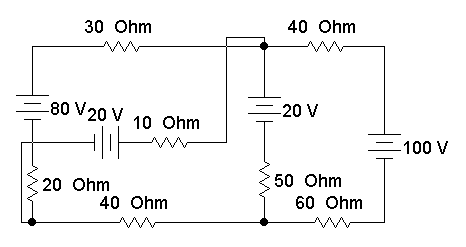 a- The voltage drop and the power dissipated in 10 Ohm resistor.  (6 Marks)b- The voltage of point A.                                                                         (4 Marks)2- Convert the voltage sources and repeat using the Node Method.   (6 M) 3- Discuss the relation between V and I for a nonlinear resistance.     (4 M)
     ---------------------------------------------------------------------------------------------------------------------------------------------------1- By Loop Method find:                                                                                                                                          Aa- The voltage drop and the power dissipated in 10 Ohm resistor.  (6 Marks)b- The voltage of point A.                                                                         (4 Marks)2- Convert the voltage sources and repeat using the Node Method.   (6 M) 3- Discuss the relation between V and I for a nonlinear resistance.     (4 M)
     ---------------------------------------------------------------------------------------------------------------------------------------------------1- By Loop Method find:                                                                                                                                          Aa- The voltage drop and the power dissipated in 10 Ohm resistor.  (6 Marks)b- The voltage of point A.                                                                         (4 Marks)2- Convert the voltage sources and repeat using the Node Method.   (6 M) 3- Discuss the relation between V and I for a nonlinear resistance.     (4 M)
     ---------------------------------------------------------------------------------------------------------------------------------------------------1- By Loop Method find:                                                                                                                                          Aa- The voltage drop and the power dissipated in 10 Ohm resistor.  (6 Marks)b- The voltage of point A.                                                                         (4 Marks)2- Convert the voltage sources and repeat using the Node Method.   (6 M) 3- Discuss the relation between V and I for a nonlinear resistance.     (4 M)
     ---------------------------------------------------------------------------------------------------------------------------------------------------1- By Loop Method find:                                                                                                                                          Aa- The voltage drop and the power dissipated in 10 Ohm resistor.  (6 Marks)b- The voltage of point A.                                                                         (4 Marks)2- Convert the voltage sources and repeat using the Node Method.   (6 M) 3- Discuss the relation between V and I for a nonlinear resistance.     (4 M)
     ---------------------------------------------------------------------------------------------------------------------------------------------------